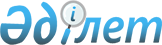 Об оказании единовременной материальной помощи
					
			Утративший силу
			
			
		
					Постановление Жанакорганского районного акимата Кызылординской области от 15 июня 2012 года N 80. Зарегистрировано Департаментом юстиции Кызылординской области 19 июня 2012 года N 10-7-155. Утратило силу постановлением Жанакорганского районного акимата Кызылординской области от 26 июня 2012 года N 94      Сноска. Утратило силу постановлением Жанакорганского районного акимата Кызылординской области от 26.06.2012 N 94.      Примечание РЦПИ:

      В тексте сохранена авторская орфография и пунктуация.

      В соответствии с Законом Республики Казахстан от 23 января 2001 года N 148 "О местном государственном управлении и самоуправлении в Республике Казахстан", Законом Республики Казахстан от 28 апреля 1995 года N 2247 "О льготах и социальной защите участников, инвалидов Великой Отечественной Войны и лиц, приравненных к ним" и Законом Республики Казахстан от 5 апреля 1999 года N 365 "О специальном государственном пособии в Республике Казахстан" в целях оказания единовременной материальной помощи акимат Жанакорганского района ПОСТАНОВЛЯЕТ:



      1. Предоставить единовременную материальную помощь

военнослужащим, ставшим инвалидами вследствие ранения, контузии, увечья, полученных при защите бывшего Союза ССР, при исполнении иных

обязанности военной службы в другие периоды или вследствие заболевания, связанного с пребыванием на фронте, а также при прохождении воинской службы в Афганистане или других государствах, в которых велись боевые действия в размере 30 (тридцать) месячных расчетных показателей до 25 июня 2012 года.



      2. Предоставить единовременную материальную помощь лицам, проработавшим (прослужившим) не менее шести месяцев с 22 июня 1941 года по 9 мая 1945 года и не награжденным орденами и медалями бывшего Союза ССР за самоотверженный труд и безупречную воинскую службу в тылу в годы Великой Отечественной войны в размере 23 061 (двадцать три тысячи шестьдесять один) тенге до 25 июня 2012 года.



      3. Государственному учреждению "Районный отдел занятости и социальных программ" (М. Ауанов) принять необходимые меры в целях исполнения настоящего постановления.



      4. Контроль за исполнением настоящего постановления возложить на заместителя акима района Б. Ибрагимова.



      5. Настоящее постановление вводится в действие со дня его первого официального опубликования.      Аким Жанакорганского района                   С. Тауипбаев 
					© 2012. РГП на ПХВ «Институт законодательства и правовой информации Республики Казахстан» Министерства юстиции Республики Казахстан
				